2015 PRUNE CROP INQUIRY - May 20162015 PRUNE CROP INQUIRY - May 20162015 PRUNE CROP INQUIRY - May 20162015 PRUNE CROP INQUIRY - May 20162015 PRUNE CROP INQUIRY - May 20162015 PRUNE CROP INQUIRY - May 20162015 PRUNE CROP INQUIRY - May 20162015 PRUNE CROP INQUIRY - May 20162015 PRUNE CROP INQUIRY - May 20162015 PRUNE CROP INQUIRY - May 2016OMB No. 0535-0039  Approval Expires: 8/31/2016Project Code: 746   QID: 163872   SMetaKey: 3872OMB No. 0535-0039  Approval Expires: 8/31/2016Project Code: 746   QID: 163872   SMetaKey: 3872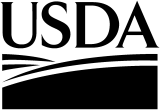 United StatesDepartment ofAgriculture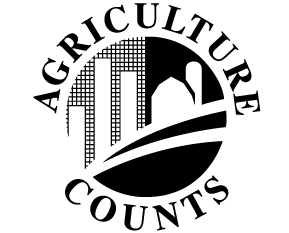 NATIONALAGRICULTURALSTATISTICSSERVICE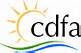 California Department of Food and AgricultureUSDA/NASS - California Pacific Region 650 Capitol Mall, #6-100
Sacramento, CA 95814  Phone:  1-800-851-1127   Fax:  1-855-270-2722  Email:  NASSRFOPCR@nass.usda.gov   USDA/NASS - California Pacific Region 650 Capitol Mall, #6-100
Sacramento, CA 95814  Phone:  1-800-851-1127   Fax:  1-855-270-2722  Email:  NASSRFOPCR@nass.usda.gov   USDA/NASS - California Pacific Region 650 Capitol Mall, #6-100
Sacramento, CA 95814  Phone:  1-800-851-1127   Fax:  1-855-270-2722  Email:  NASSRFOPCR@nass.usda.gov   USDA/NASS - California Pacific Region 650 Capitol Mall, #6-100
Sacramento, CA 95814  Phone:  1-800-851-1127   Fax:  1-855-270-2722  Email:  NASSRFOPCR@nass.usda.gov   USDA/NASS - California Pacific Region 650 Capitol Mall, #6-100
Sacramento, CA 95814  Phone:  1-800-851-1127   Fax:  1-855-270-2722  Email:  NASSRFOPCR@nass.usda.gov   USDA/NASS - California Pacific Region 650 Capitol Mall, #6-100
Sacramento, CA 95814  Phone:  1-800-851-1127   Fax:  1-855-270-2722  Email:  NASSRFOPCR@nass.usda.gov   Please make corrections to name, address and ZIP Code, if necessaryPlease make corrections to name, address and ZIP Code, if necessaryPlease make corrections to name, address and ZIP Code, if necessaryPlease make corrections to name, address and ZIP Code, if necessaryPlease make corrections to name, address and ZIP Code, if necessaryPLEASE MAIL OR FAX BY MAY 8, 2016PLEASE MAIL OR FAX BY MAY 8, 2016PLEASE MAIL OR FAX BY MAY 8, 2016PLEASE MAIL OR FAX BY MAY 8, 2016PLEASE MAIL OR FAX BY MAY 8, 2016We request your help in estimating the size of the 2016 prune crop. Cooperation is very important in order to accurately estimate prune production in California. Please fill in the acreage and production information (2015 and 2016) to the best of your ability. Please return this form in the postage - paid envelope enclosed for you convenience, or fax it to 1-855-270-2722.  The information you provide will be used for statistical purposes only. In accordance with the Confidential Information Protection provisions of Title V, Subtitle A, Public Law 107–347 and other applicable Federal laws, your responses will be kept confidential and will not be disclosed in identifiable form to anyone other than employees or agents. By law, every employee and agent has taken an oath and is subject to a jail term, a fine, or both if he or she willfully discloses ANY identifiable information about you or your operation.  Response is voluntary.We request your help in estimating the size of the 2016 prune crop. Cooperation is very important in order to accurately estimate prune production in California. Please fill in the acreage and production information (2015 and 2016) to the best of your ability. Please return this form in the postage - paid envelope enclosed for you convenience, or fax it to 1-855-270-2722.  The information you provide will be used for statistical purposes only. In accordance with the Confidential Information Protection provisions of Title V, Subtitle A, Public Law 107–347 and other applicable Federal laws, your responses will be kept confidential and will not be disclosed in identifiable form to anyone other than employees or agents. By law, every employee and agent has taken an oath and is subject to a jail term, a fine, or both if he or she willfully discloses ANY identifiable information about you or your operation.  Response is voluntary.We request your help in estimating the size of the 2016 prune crop. Cooperation is very important in order to accurately estimate prune production in California. Please fill in the acreage and production information (2015 and 2016) to the best of your ability. Please return this form in the postage - paid envelope enclosed for you convenience, or fax it to 1-855-270-2722.  The information you provide will be used for statistical purposes only. In accordance with the Confidential Information Protection provisions of Title V, Subtitle A, Public Law 107–347 and other applicable Federal laws, your responses will be kept confidential and will not be disclosed in identifiable form to anyone other than employees or agents. By law, every employee and agent has taken an oath and is subject to a jail term, a fine, or both if he or she willfully discloses ANY identifiable information about you or your operation.  Response is voluntary.We request your help in estimating the size of the 2016 prune crop. Cooperation is very important in order to accurately estimate prune production in California. Please fill in the acreage and production information (2015 and 2016) to the best of your ability. Please return this form in the postage - paid envelope enclosed for you convenience, or fax it to 1-855-270-2722.  The information you provide will be used for statistical purposes only. In accordance with the Confidential Information Protection provisions of Title V, Subtitle A, Public Law 107–347 and other applicable Federal laws, your responses will be kept confidential and will not be disclosed in identifiable form to anyone other than employees or agents. By law, every employee and agent has taken an oath and is subject to a jail term, a fine, or both if he or she willfully discloses ANY identifiable information about you or your operation.  Response is voluntary.We request your help in estimating the size of the 2016 prune crop. Cooperation is very important in order to accurately estimate prune production in California. Please fill in the acreage and production information (2015 and 2016) to the best of your ability. Please return this form in the postage - paid envelope enclosed for you convenience, or fax it to 1-855-270-2722.  The information you provide will be used for statistical purposes only. In accordance with the Confidential Information Protection provisions of Title V, Subtitle A, Public Law 107–347 and other applicable Federal laws, your responses will be kept confidential and will not be disclosed in identifiable form to anyone other than employees or agents. By law, every employee and agent has taken an oath and is subject to a jail term, a fine, or both if he or she willfully discloses ANY identifiable information about you or your operation.  Response is voluntary.We request your help in estimating the size of the 2016 prune crop. Cooperation is very important in order to accurately estimate prune production in California. Please fill in the acreage and production information (2015 and 2016) to the best of your ability. Please return this form in the postage - paid envelope enclosed for you convenience, or fax it to 1-855-270-2722.  The information you provide will be used for statistical purposes only. In accordance with the Confidential Information Protection provisions of Title V, Subtitle A, Public Law 107–347 and other applicable Federal laws, your responses will be kept confidential and will not be disclosed in identifiable form to anyone other than employees or agents. By law, every employee and agent has taken an oath and is subject to a jail term, a fine, or both if he or she willfully discloses ANY identifiable information about you or your operation.  Response is voluntary.We request your help in estimating the size of the 2016 prune crop. Cooperation is very important in order to accurately estimate prune production in California. Please fill in the acreage and production information (2015 and 2016) to the best of your ability. Please return this form in the postage - paid envelope enclosed for you convenience, or fax it to 1-855-270-2722.  The information you provide will be used for statistical purposes only. In accordance with the Confidential Information Protection provisions of Title V, Subtitle A, Public Law 107–347 and other applicable Federal laws, your responses will be kept confidential and will not be disclosed in identifiable form to anyone other than employees or agents. By law, every employee and agent has taken an oath and is subject to a jail term, a fine, or both if he or she willfully discloses ANY identifiable information about you or your operation.  Response is voluntary.We request your help in estimating the size of the 2016 prune crop. Cooperation is very important in order to accurately estimate prune production in California. Please fill in the acreage and production information (2015 and 2016) to the best of your ability. Please return this form in the postage - paid envelope enclosed for you convenience, or fax it to 1-855-270-2722.  The information you provide will be used for statistical purposes only. In accordance with the Confidential Information Protection provisions of Title V, Subtitle A, Public Law 107–347 and other applicable Federal laws, your responses will be kept confidential and will not be disclosed in identifiable form to anyone other than employees or agents. By law, every employee and agent has taken an oath and is subject to a jail term, a fine, or both if he or she willfully discloses ANY identifiable information about you or your operation.  Response is voluntary.We request your help in estimating the size of the 2016 prune crop. Cooperation is very important in order to accurately estimate prune production in California. Please fill in the acreage and production information (2015 and 2016) to the best of your ability. Please return this form in the postage - paid envelope enclosed for you convenience, or fax it to 1-855-270-2722.  The information you provide will be used for statistical purposes only. In accordance with the Confidential Information Protection provisions of Title V, Subtitle A, Public Law 107–347 and other applicable Federal laws, your responses will be kept confidential and will not be disclosed in identifiable form to anyone other than employees or agents. By law, every employee and agent has taken an oath and is subject to a jail term, a fine, or both if he or she willfully discloses ANY identifiable information about you or your operation.  Response is voluntary.We request your help in estimating the size of the 2016 prune crop. Cooperation is very important in order to accurately estimate prune production in California. Please fill in the acreage and production information (2015 and 2016) to the best of your ability. Please return this form in the postage - paid envelope enclosed for you convenience, or fax it to 1-855-270-2722.  The information you provide will be used for statistical purposes only. In accordance with the Confidential Information Protection provisions of Title V, Subtitle A, Public Law 107–347 and other applicable Federal laws, your responses will be kept confidential and will not be disclosed in identifiable form to anyone other than employees or agents. By law, every employee and agent has taken an oath and is subject to a jail term, a fine, or both if he or she willfully discloses ANY identifiable information about you or your operation.  Response is voluntary.According to the Paperwork Reduction Act of 1995, an agency may not conduct or sponsor, and a person is not required to respond to, a collection of information unless it displays a valid OMB control number. The valid OMB number is 0535-0039.  The time required to complete this information collection is estimated to average 10 minutes per response, including the time for reviewing instructions, searching existing data sources, gathering and maintaining the data needed, and completing and reviewing the collection of information. According to the Paperwork Reduction Act of 1995, an agency may not conduct or sponsor, and a person is not required to respond to, a collection of information unless it displays a valid OMB control number. The valid OMB number is 0535-0039.  The time required to complete this information collection is estimated to average 10 minutes per response, including the time for reviewing instructions, searching existing data sources, gathering and maintaining the data needed, and completing and reviewing the collection of information. According to the Paperwork Reduction Act of 1995, an agency may not conduct or sponsor, and a person is not required to respond to, a collection of information unless it displays a valid OMB control number. The valid OMB number is 0535-0039.  The time required to complete this information collection is estimated to average 10 minutes per response, including the time for reviewing instructions, searching existing data sources, gathering and maintaining the data needed, and completing and reviewing the collection of information. According to the Paperwork Reduction Act of 1995, an agency may not conduct or sponsor, and a person is not required to respond to, a collection of information unless it displays a valid OMB control number. The valid OMB number is 0535-0039.  The time required to complete this information collection is estimated to average 10 minutes per response, including the time for reviewing instructions, searching existing data sources, gathering and maintaining the data needed, and completing and reviewing the collection of information. According to the Paperwork Reduction Act of 1995, an agency may not conduct or sponsor, and a person is not required to respond to, a collection of information unless it displays a valid OMB control number. The valid OMB number is 0535-0039.  The time required to complete this information collection is estimated to average 10 minutes per response, including the time for reviewing instructions, searching existing data sources, gathering and maintaining the data needed, and completing and reviewing the collection of information. According to the Paperwork Reduction Act of 1995, an agency may not conduct or sponsor, and a person is not required to respond to, a collection of information unless it displays a valid OMB control number. The valid OMB number is 0535-0039.  The time required to complete this information collection is estimated to average 10 minutes per response, including the time for reviewing instructions, searching existing data sources, gathering and maintaining the data needed, and completing and reviewing the collection of information. According to the Paperwork Reduction Act of 1995, an agency may not conduct or sponsor, and a person is not required to respond to, a collection of information unless it displays a valid OMB control number. The valid OMB number is 0535-0039.  The time required to complete this information collection is estimated to average 10 minutes per response, including the time for reviewing instructions, searching existing data sources, gathering and maintaining the data needed, and completing and reviewing the collection of information. According to the Paperwork Reduction Act of 1995, an agency may not conduct or sponsor, and a person is not required to respond to, a collection of information unless it displays a valid OMB control number. The valid OMB number is 0535-0039.  The time required to complete this information collection is estimated to average 10 minutes per response, including the time for reviewing instructions, searching existing data sources, gathering and maintaining the data needed, and completing and reviewing the collection of information. According to the Paperwork Reduction Act of 1995, an agency may not conduct or sponsor, and a person is not required to respond to, a collection of information unless it displays a valid OMB control number. The valid OMB number is 0535-0039.  The time required to complete this information collection is estimated to average 10 minutes per response, including the time for reviewing instructions, searching existing data sources, gathering and maintaining the data needed, and completing and reviewing the collection of information. According to the Paperwork Reduction Act of 1995, an agency may not conduct or sponsor, and a person is not required to respond to, a collection of information unless it displays a valid OMB control number. The valid OMB number is 0535-0039.  The time required to complete this information collection is estimated to average 10 minutes per response, including the time for reviewing instructions, searching existing data sources, gathering and maintaining the data needed, and completing and reviewing the collection of information. TOTAL DRY TONS FOR DELIVERY TO HANDLERSTOTAL DRY TONS FOR DELIVERY TO HANDLERSTOTAL DRY TONS FOR DELIVERY TO HANDLERSTOTAL DRY TONS FOR DELIVERY TO HANDLERSTOTAL DRY TONS FOR DELIVERY TO HANDLERSActual 2015 CropActual 2015 CropActual 2015 CropExpected 2016 CropExpected 2016 CropAcreage HarvestedDry Tons ProducedDry Tons ProducedAcreage To Be HarvestedDry Tons ExpectedPlease include standard, substandard, undersized and trash tonnage.Please include standard, substandard, undersized and trash tonnage.Please include standard, substandard, undersized and trash tonnage.Please include standard, substandard, undersized and trash tonnage.Please include standard, substandard, undersized and trash tonnage.Dehydrator’s Name: ______________________________Dehydrator’s Name: ______________________________Location: ______________________________________Location: ______________________________________Location: ______________________________________(If additional dehydrators are used, please list on the back of this form.)(If additional dehydrators are used, please list on the back of this form.)(If additional dehydrators are used, please list on the back of this form.)(If additional dehydrators are used, please list on the back of this form.)(If additional dehydrators are used, please list on the back of this form.)PLEASE ANSWER THE FOLLOWING ONLY IF THERE HAS BEEN A CHANGE IN ACREAGE SINCE 2015PLEASE ANSWER THE FOLLOWING ONLY IF THERE HAS BEEN A CHANGE IN ACREAGE SINCE 2015PLEASE ANSWER THE FOLLOWING ONLY IF THERE HAS BEEN A CHANGE IN ACREAGE SINCE 2015REDUCTION IN ACREAGEYear of PlantAcresBearing acreage pulled (trees removed) after 2015 harvest. . . . . . . . . . . . . . . . . . . Acreage sold or leased to another operator. . . . . . . . . . . . . . . . . . . . . . . . . . . . . . . . . . . . . . . . . . . . . . Acreage sold or leased to another operator. . . . . . . . . . . . . . . . . . . . . . . . . . . . . . . . . . . . . . . . . . . . . . Buyer or Lessee: ____________________________________________________________________________Buyer or Lessee: ____________________________________________________________________________Buyer or Lessee: ____________________________________________________________________________Name & Address: __________________________________________________________________________Name & Address: __________________________________________________________________________Name & Address: __________________________________________________________________________(OVER)(OVER)(OVER)ADDITION IN ACREAGEADDITION IN ACREAGEYear of PlantAcresNew acreage to be harvested in 2016 for the first time since planting. . . . . . . . . . . . New acreage to be harvested in 2016 for the first time since planting. . . . . . . . . . . . New acreage planted between April 1, 2015 and March 31, 2016. . . . . . . . . . . . . . . . . . . . . . . . . . . . . New acreage planted between April 1, 2015 and March 31, 2016. . . . . . . . . . . . . . . . . . . . . . . . . . . . . New acreage planted between April 1, 2015 and March 31, 2016. . . . . . . . . . . . . . . . . . . . . . . . . . . . . New acreage Purchased or Leased by you. . . . . . . . . . . . . . . . . . . . . . . . . . . . . . . . . . . . . . . . . . . . . . New acreage Purchased or Leased by you. . . . . . . . . . . . . . . . . . . . . . . . . . . . . . . . . . . . . . . . . . . . . . New acreage Purchased or Leased by you. . . . . . . . . . . . . . . . . . . . . . . . . . . . . . . . . . . . . . . . . . . . . . Seller or Lessor: ____________________________________________________________________________Seller or Lessor: ____________________________________________________________________________Seller or Lessor: ____________________________________________________________________________Seller or Lessor: ____________________________________________________________________________Name & Address: __________________________________________________________________________Name & Address: __________________________________________________________________________Name & Address: __________________________________________________________________________Name & Address: __________________________________________________________________________COMMENTS:COMMENTS:COMMENTS:COMMENTS:Survey Results:  The prune crop forecast will be published June 1, 2016 at noon to our web site at www.nass.usda.gov/ca. Growers responding to this survey will receive a copy of the crop forecast by mail.Survey Results:  The prune crop forecast will be published June 1, 2016 at noon to our web site at www.nass.usda.gov/ca. Growers responding to this survey will receive a copy of the crop forecast by mail.Survey Results:  The prune crop forecast will be published June 1, 2016 at noon to our web site at www.nass.usda.gov/ca. Growers responding to this survey will receive a copy of the crop forecast by mail.Survey Results:  The prune crop forecast will be published June 1, 2016 at noon to our web site at www.nass.usda.gov/ca. Growers responding to this survey will receive a copy of the crop forecast by mail.If you have any questions, please call Jeff Olson at 1-800-851-1127, Ext. 143.If you have any questions, please call Jeff Olson at 1-800-851-1127, Ext. 143.If you have any questions, please call Jeff Olson at 1-800-851-1127, Ext. 143.If you have any questions, please call Jeff Olson at 1-800-851-1127, Ext. 143.Email: __________________________________________________Fax: ________________________________Fax: ________________________________Fax: ________________________________Respondent Name: ________________________________________Respondent Name: ________________________________________Respondent Name: ________________________________________Respondent Name: ________________________________________Respondent Name: ________________________________________Respondent Name: ________________________________________99119911991199119910		MM		DD		YY9910		MM		DD		YY9910		MM		DD		YY9910		MM		DD		YY9910		MM		DD		YYRespondent Name: ________________________________________Respondent Name: ________________________________________Respondent Name: ________________________________________Respondent Name: ________________________________________Respondent Name: ________________________________________Respondent Name: ________________________________________Phone: _____________________Phone: _____________________Phone: _____________________Phone: _____________________Date:	__ __      __ __       __ __Date:	__ __      __ __       __ __Date:	__ __      __ __       __ __Date:	__ __      __ __       __ __Date:	__ __      __ __       __ __This completes the survey. Thank you for your help.This completes the survey. Thank you for your help.This completes the survey. Thank you for your help.This completes the survey. Thank you for your help.This completes the survey. Thank you for your help.This completes the survey. Thank you for your help.This completes the survey. Thank you for your help.This completes the survey. Thank you for your help.This completes the survey. Thank you for your help.This completes the survey. Thank you for your help.This completes the survey. Thank you for your help.This completes the survey. Thank you for your help.This completes the survey. Thank you for your help.This completes the survey. Thank you for your help.This completes the survey. Thank you for your help.ResponseResponseRespondentRespondentModeModeEnum.Enum.Eval.ChangeOffice Use for POIDOffice Use for POIDOffice Use for POIDOffice Use for POIDOffice Use for POID1-Comp2-R3-Inac4-Office Hold5-R – Est6-Inac – Est7-Off Hold – Est99011-Op/Mgr2-Sp3-Acct/Bkpr4-Partner9-Oth99021-Mail2-Tel3-Face-to-Face4-CATI5-Web6-e-mail7-Fax8-CAPI19-Other990399989998990099859989__  __  __  -  __  __  __  -  __  __  __9989__  __  __  -  __  __  __  -  __  __  __9989__  __  __  -  __  __  __  -  __  __  __9989__  __  __  -  __  __  __  -  __  __  __9989__  __  __  -  __  __  __  -  __  __  __1-Comp2-R3-Inac4-Office Hold5-R – Est6-Inac – Est7-Off Hold – Est99011-Op/Mgr2-Sp3-Acct/Bkpr4-Partner9-Oth99021-Mail2-Tel3-Face-to-Face4-CATI5-Web6-e-mail7-Fax8-CAPI19-Other99039998999899009985Optional UseOptional UseOptional UseOptional UseOptional Use1-Comp2-R3-Inac4-Office Hold5-R – Est6-Inac – Est7-Off Hold – Est99011-Op/Mgr2-Sp3-Acct/Bkpr4-Partner9-Oth99021-Mail2-Tel3-Face-to-Face4-CATI5-Web6-e-mail7-Fax8-CAPI19-Other9903999899989900998599079908990899069916S/E NameS/E NameS/E NameS/E NameS/E NameS/E Name